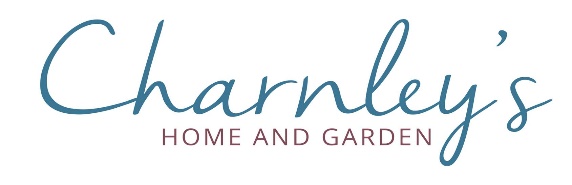 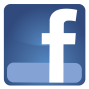 Meal pre-orderT&CGroup bookings can be made between 11:45 and 3:30 for lunch and 6:30 – 7:30 for evening meals             NameStarter (optional)MealSides (optional)